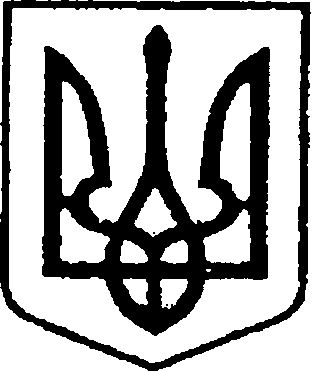 УКРАЇНАЧЕРНІГІВСЬКА ОБЛАСТЬМІСТО НІЖИНМ І С Ь К И Й  Г О Л О В А  Р О З П О Р Я Д Ж Е Н Н Я02 листопада 2023 р.		          м. Ніжин	                                         № 212Про оголошення Подяк міського головидо Дня працівників соціальної сфери УкраїниВідповідно до статей 42, 59 Закону України «Про місцеве самоврядування в Україні», Регламенту виконавчого комітету Ніжинської міської  ради  Чернігівської  області VІІІ  скликання, затвердженого рішенням Ніжинської  міської  ради  Чернігівської області VІІІ скликання від 24.12.2020 р. № 27-4/2020, розпорядження міського голови від 15.04.2015 р. № 47 «Про встановлення заохочувальних відзнак міського голови та затвердження Положення про них»:1. Оголосити Подяку міського голови за сумлінну працю, високий професіоналізм, вагомі досягнення при виконанні службових обов’язків  та з нагоди – Дня працівника соціальної сфери України:1.1. ВЕЛИЧКО Людмилі Миколаївні, голові Ніжинської міської ветеранської організації;1.2. ГАВРИСЬ Наталії Віталіївні, соціальному помічнику Ніжинської організації Червоний хрест;1.3. ГАЛЬЧУК Ользі Іванівні, головному спеціалісту відділу соціальних допомог Управління соціального захисту населення Ніжинської міської ради;1.4. ГОМОЛЯЦІ Роману Андрійовичу, заступнику директора Ніжинського міського молодіжного центру Ніжинської міської ради Чернігівської області; 1.5. ДОРОШЕНКО Іванні Володимирівні, головному спеціалісту відділу організації надання соціальних послуг Управління соціального захисту населення Ніжинської міської ради;1.6. ЄРОФЄЄВІЙ Ларисі Григорівні, начальнику сектору профілактики правопорушень серед неповнолітніх Служби у справах дітей виконавчого комітету Ніжинської міської ради;1.7. ОВЧИННИК Вірі Василівні, соціальному помічнику Ніжинської організації Червоний хрест;1.8. ПОПАДЕНКО Ірині Олексіївні, адміністратору-черговому комунального закладу «Обласний соціальний гуртожиток для дітей-сиріт та дітей, позбавлених батьківського піклування» Чернігівської обласної ради;  1.9. ПУЗИРЬОВІЙ Дар’ї Андріївні, соціальному помічнику Ніжинської організації Червоний хрест;1.10. САВОСТЬЯНОВІЙ Оксані Григорівні, головному спеціалісту сектору опіки, піклування та усиновлення  Служби у справах дітей виконавчого комітету Ніжинської міської ради;1.11. СЕВОСТЬЯНЧИК Аллі Володимирівні, начальнику Управління Пенсійного фонду України в м. Ніжині та Ніжинському районі;1.12. СИДОРЕНКО Юлії Михайлівні, фахівцю із соціальної роботи Ніжинського міського центру соціальних служб Ніжинської міської ради;1.13. СКИДАН Ользі Сергіївні, головному спеціалісту відділу прийому звернень громадян Управління соціального захисту населення Ніжинської міської ради;1.14. ШЕЛЕСТ Ніні Олексіївні, головному спеціалісту відділу соціальної підтримки пільгових категорій громадян Управління соціального захисту населення Ніжинської міської ради;2. Начальнику сектору з питань кадрової політики відділу юридично-кадрового забезпечення апарату виконавчого комітету Ніжинської міської ради (Людмила Кучер) забезпечити оприлюднення цього розпорядження на сайті Ніжинської міської ради протягом п’яти робочих днів з дати прийняття.3. Відділу бухгалтерського обліку апарату виконавчого комітету Ніжинської міської ради (Наталія Єфіменко) забезпечити виконання цього розпорядження у частині видачі бланків Подяк та рамок.                      4. Контроль за виконанням цього розпорядження залишаю за собою.Міський голова                                                                      Олександр КОДОЛА